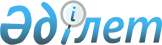 Білім берудің тиісті деңгейлерінің мемлекеттік жалпыға міндетті білім беру стандарттарын бекіту туралыҚазақстан Республикасы Үкіметінің 2012 жылғы 23 тамыздағы № 1080 Қаулысы.      РҚАО-ның ескертпесі!
      Қаулы 2013 жылғы 1 қыркүйектен бастап қолданысқа енгізіледі.        "Білім туралы" 2007 жылғы 27 шілдедегі Қазақстан Республикасы Заңының 4-бабының 24) тармақшасына сәйкес Қазақстан Республикасының Үкіметі ҚАУЛЫ ЕТЕДІ:      1. Қоса беріліп отырған:      1) мектепке дейінгі тәрбие мен оқытудың мемлекеттік жалпыға міндетті стандарты;      2) орта білім берудің (бастауыш, негізгі орта, жалпы орта білім беру) мемлекеттік жалпыға міндетті стандарты;      2-1) бастауыш білім берудің мемлекеттік жалпыға міндетті стандарты;      2-2) негізгі орта білім берудің мемлекеттік жалпыға міндетті стандарты;      2-3) жалпы орта білім берудің мемлекеттік жалпыға міндетті стандарты;      3) техникалық және кәсіптік білім берудің мемлекеттік жалпыға міндетті стандарты;      4) орта білімнен кейінгі білім берудің мемлекеттік жалпыға міндетті стандарты;      5) жоғары білім берудің мемлекеттік жалпыға міндетті стандарты;      6) жоғары оқу орнынан кейінгі білім берудің мемлекеттік жалпыға міндетті стандарты бекітілсін.      Ескерту. 1-тармаққа өзгерістер енгізілді - ҚР Үкіметінің 25.04.2015 № 327 (01.09.2016 бастап қолданысқа енгізіледі); 13.05.2016 № 292 (01.09.2017 бастап қолданысқа енгізіледі) қаулыларымен.
       2. Осы қаулы ресми жариялануға тиіс және 2013 жылғы 1 қыркүйектен бастап қолданысқа енгізіледі. Техникалық және кәсіптік білім берудің мемлекеттік жалпыға міндетті стандарты       Ескерту. Стандарт жаңа редакцияда - ҚР Үкіметінің 13.05.2016 № 292 (алғашқы ресми жарияланған күнінен кейін күнтізбелік он күн өткен соң қолданысқа енгізіледі) қаулысымен.  1. Жалпы ережелер      1. Осы техникалық және кәсіптік білім берудің мемлекеттік жалпыға міндетті стандарты (бұдан әрі – стандарт) "Білім туралы" 2007 жылғы 27 шілдедегі Қазақстан Республикасының Заңына сәйкес әзірленді және техникалық және кәсіптік білім беруге қойылатын жалпы талаптарды белгілейді.      Осы стандартты меншік нысаны мен ведомстволық бағыныстылығына қарамастан техникалық және кәсіптік білімнің білім беру бағдарламаларын іске асыратын білім беру ұйымдары, оның ішінде әскери, арнаулы оқу орындары (бұдан әрі – ӘАОО) және білім беру бағдарламаларын әзірлеушілер қолданады.      2. Осы стандартта мынадай терминдер мен анықтамалар пайдаланылады:      1) базалық құзырет – өзін-өзі және жеке қызметін басқару қабілеттілігі, өзін-өзі ынталандыруға және өзін-өзі ұйымдастыруға бейімділігі;       2) біліктілік – алынған мамандық бойынша қызметтің белгілі бір түрін құзыретті орындауға даярлық деңгейі;       3) оқу жоспарының моделі – техникалық және кәсіптік білім беру мазмұнының негізгі инварианттық құрылымдық компоненттерін сипаттайтын оқу жоспарын ұсынудың нысаны;      4) модуль – білім беру бағдарламасының тәуелсіз, өзіндік жеткілікті және толық бөлімі немесе оқыту кезеңі;      5) модульдік оқыту – модульдік білім беру бағдарламаларын меңгеру негізінде оқу процесін ұйымдастыру тәсілі;      6) оқытудың нормативтік мерзімі – нақты оқыту нысаны (күндізгі, кешкі, сырттай) бойынша білім беру бағдарламасын меңгеру мерзімі;      7) кәсіптер мен мамандықтардың тізбесі – оқытудың неғұрлым жалпылама параметрлерін (мамандықтың бейіні, кәсіптік біліктілік деңгейі, базалық білім беруге байланысты оқыту мерзімі) айқындайтын кәсіптер мен мамандықтардың жүйеленген тізілімі;       8) білім беру бағдарламасы – оқыту мақсаттарын, нәтижелерін және мазмұнын, білім беру процесін ұйымдастыруды, оларды іске асыру тәсілдері мен әдістерін, оқыту нәтижелерін бағалаудың өлшемшарттарын қамтитын білім берудің негізгі сипаттамаларының бірыңғай кешені;       9) кәсіптік құзырет – білім, іскерлік пен дағдылар, сондай-ақ кәсіптік қызметті тиімді жүзеге асыруға мүмкіндік беретін жеке қасиеттер негізінде маманның кәсіптік міндеттер жиынтығын шешу қабілеттілігі;       10) кәсіптік практика – болашақ кәсіптік қызметпен байланысты белгілі бір жұмыстың түрлерін орындау процесінде теориялық білімдерді, дағдыларды бекітуге, практикалық дағдылар мен құзыреттерді игеруге және дамытуға бағытталған оқу қызметінің түрі;       11) оқу жұмыс жоспары – білім беру ұйымының басшысы бекітетін оқу пәндерінің (модульдерінің) тізбесі мен көлемін, бірізділігін, қарқындылығын және оқытуды ұйымдастырудың негізгі нысандарын, білім алушының білімі мен іскерлігін бақылауды және кәсіптік даярлығын бағалауды регламенттейтін үлгілік оқу жоспарының негізінде техникалық және кәсіптік білім беру ұйымы әзірлейтін құжат;      12) оқу жұмыс бағдарламасы – білім беру ұйымының басшысы бекітетін үлгілік оқу бағдарламасы негізінде оқу жұмыс жоспарының нақты пәні (модулі) үшін техникалық және кәсіптік білім беру ұйымдары әзірлейтін құжат, әскери, арнаулы оқу орындарында жұмыс оқу бағдарламасы силлабус деп аталады;      13) үлгілік оқу жоспары – техникалық және кәсіптік білім беру ұйымдарында мамандықтар мен біліктіліктерге, оқыту мерзіміне қатысты оқу пәндерінің (модульдерінің) тізбесі мен көлемін белгілейтін, оқу жоспарының моделі негізінде әзірленетін құжат;      14) үлгілік оқу бағдарламасы – үлгілік оқу жоспарының нақты пәні (модулі) бойынша меңгерілуге тиіс білім, іскерлік және дағдының мазмұны мен көлемін айқындайтын құжат;      15) цикл – білім берудің бір бағытындағы оқу пәндерінің (модульдерінің) жиынтығы;      16) кредиттік оқыту технологиясы – кредитті білім алушы мен оқытушының оқу жұмысының көлемін сәйкестендірілген өлшеу бірлігі ретінде пайдалана отырып, білім алушылардың пәндерді (модульдерді) таңдауы және өз бетінше жоспарлауы негізіндегі оқыту;      17) дуальді оқыту – кәсіпорынның, оқу орнының және білім алушының жауапкершіліктері тең болған кезде білім беру ұйымындағы оқытуды кәсіпорында білім алушыларға жұмыс орындарын ұсына отырып және өтемақы төлемін төлей отырып оқыту мен практиканың міндетті кезеңдерімен ұштастыратын кадрлар даярлау нысаны;      18) эксперименттік білім беру бағдарламалары – оқытудың жаңа технологияларын сынақтан өткізуге, білім берудің жаңа мазмұнын енгізуге бағытталған бағдарламалар;      19) кәсіптік білім – білім алушылардың белгілі бір салада кәсіптік қызметті жүргізуіне және (немесе) нақты кәсіп немесе мамандық бойынша жұмысты орындауына мүмкіндік беретін білімді, іскерлікті, дағдыларды және құзыреттерді алуына бағытталған білім беру түрі;      20) кәсіптік даярлау – техникалық және кәсіптік білім беру жүйесінің білікті жұмысшы кадрлар мен орта буын мамандарын даярлау бойынша қысқартылған мерзіммен оқытатын білім беру бағдарламаларын іске асыруды көздейтін бөлігі;      21) ерекше білім беру қажеттіліктері бар адамдар (балалар) – денсаулығына байланысты білім алуда ұдайы немесе уақытша қиындық көріп жүрген, арнайы, жалпы білім беретін оқу бағдарламалары мен қосымша білімнің білім беру бағдарламаларын қажет ететін адамдар;      22) инклюзивті білім беру – ерекше білім беру қажеттіліктері мен жеке мүмкіндіктерін ескере отырып, барлық білім алушылардың білім алуына тең қол жеткізуін қамтамасыз ететін процесс;      23) техникалық және кәсіптік білім беру – білікті жұмысшы кадрлар мен орта буын мамандарын даярлауға бағытталған білім беру;      24) эксперименттік алаң – жаңа педагогикалық технологиялар мен білім берудің жаңа мазмұнын сынақтан өткізуге арналған эксперимент режимінде білім беру бағдарламаларын іске асыратын білім беру ұйымы;      25) әскери тағылымдама – болашақ кәсіби қызметпен байланысты функционалдық міндеттерді орындау процесінде теориялық білімді, іскерлікті бекітуге, практикалық дағдылар мен құзыреттерді игеруге және дамытуға бағытталған әскери, арнаулы оқу орындарындағы оқу қызметінің түрі;      26) біліктілік сипаттамасы – маманның жеке басына және кәсіби біліктілігіне қойылатын жалпылама талаптарды айқындайтын құжат. Бұл модель кәсіптік даярлықты талап ететін белгілі бір еңбекті орындау бойынша қызметкердің тұлғалық әлеуетінің моделі;      27) базалық модуль – білім алушылардың өзін-өзі және өз қызметін басқаруға, өзін-өзі ынталандыру және өзін-өзі ұйымдастыру қабілеттілігін игеруге бағытталған білім беру бағдарламасының немесе оқу кезеңінің тәуелсіз, өзіне-өзі жеткілікті және толық тарауы;      28) кәсіби модуль – білім алушылардың құзыреттілік негізінде кәсіби міндеттердің жиынтығын шешу қабілеттілігін игеруге бағытталған білім беру бағдарламасының немесе оқу кезеңінің тәуелсіз, өзіне-өзі жеткілікті және толық тарауы.      Ескерту. 2-тармаққа өзгеріс енгізілді - ҚР Үкіметінің 15.08.2017 № 484 қаулысымен (алғашқы ресми жарияланған күнінен кейін күнтізбелік он күн өткен соң қолданысқа енгізіледі).
      3. "Білім алушылардың даярлық деңгейіне қойылатын талаптар" деген бөлімде техникалық және кәсіптік білімнің білім беру бағдарламаларына, базалық, кәсіптік құзыреттерге және білім беру ұйымдарында білім алушылардың даярлық деңгейіне қойылатын талаптар көрсетілген.      4. "Білім беру мазмұнына қойылатын талаптар" деген бөлімде техникалық және кәсіптік білімнің беру бағдарламаларының мақсаты, құндылығы, мазмұны, іске асырылуы мен құрылымы және оларды меңгерудің нормативтік мерзімдері айқындалған.      5. "Білім алушылардың оқу жүктемесінің ең жоғары көлеміне қойылатын талаптар" деген бөлімде кешкі және сырттай оқыту нысандары үшін апталық оқу жүктемесі, оқу жылының ұзақтығы, бақылау нысандары, міндетті оқу уақытының көлемі көрсетілген.      6. Техникалық және кәсіптік білімі бар кадрларды даярлау осы стандартқа, сондай-ақ:      1) оқу-бағдарламалық құжаттамаларға – оқу жоспарының моделіне, үлгілік және оқу жұмыс жоспарлары мен бағдарламаларына, жеке оқу жоспарларына, сондай-ақ оқу процесін оқу-әдістемелік сүйемелдеу кешеніне;      2) білім беру бағдарламаларына;      3) Қазақстан Республикасының білім беру саласындағы уәкілетті органы бекіткен басқа да нормативтік құқықтық және құқықтық актілерге:      4) ӘАОО ведомстволық бағынысты тиісті уәкілетті мемлекеттік органдардың басқа да нормативтік құқықтық және құқықтық актілеріне сәйкес жүзеге асырылады. 2. Білім алушылардың даярлық деңгейіне қойылатын талаптар      7. Техникалық және кәсіптік білімнің білім беру бағдарламалары мазмұнына және білім алушылар даярлығының біліктілік деңгейіне қарай Ұлттық біліктілік шеңберіне сәйкес мыналарды:      1) өз бетінше жоспарлауды, міндеттерді айқындауды, технологиялық процесс учаскесі және алға қойылған міндеттерді орындауға жауапкершілік пен соңғы нәтижеге қол жеткізуді болжайтын кәсіпорын қызметінің стратегиясы шеңберінде бағынысты қызметкерлердің нормаларды іске асыруын ұйымдастыру мен бақылауды көздейтін атқарушылық, басқарушылық қызметті басшылықпен іске асыру жөніндегі құзыреттерді;      2) белгіленген норманы орындау тәсілін өз бетінше айқындай білу, еңбек заттары мен құралдарын қолдану, қарапайым міндеттерді орындау жөнінде шешімдер қабылдау, оларды іске асыру үшін жағдайлар жасау, алған тапсырмаларды нақтылау іскерлігін;      3) заттың өзгеру технологиялары, еңбекті жоспарлау және ұйымдастыру, тапсырманы өз бетінше орындау туралы, қарамағындағыларға міндеттер жүктеу, олардың қызмет нәтижелерін бағалау және талдау, кәсіптік қызметтің типтік жағдайларында қарамағындағы қызметкерлердің кәсіби шеберлігін арттыруын ынталандыру, кәсіби міндеттерді қою және оларды шешу тәсілдері, қағидаттары және әдістері, қарым-қатынастар этикасы мен психологиясы, ойлау және қызмет рефлексиясы, еңбекті уәждеу және ынталандыру тәсілдері, кәсіптік жағдайларды жүйелі талдау тәсілдері және жобалау әдіснамасы, басқарушылық шешімдер қабылдау тәсілдері туралы білімдерді меңгеруге бағытталуы тиіс.      ӘАОО-да техникалық және кәсіптік білімнің білім беру бағдарламалары тиісті уәкілетті мемлекеттік органдардың талаптарын орындауға бағытталған.      8. Техникалық және кәсіптік білім беру ұйымдарында білім алушылардың даярлық деңгейіне қойылатын талаптар:      1) нақты мамандық бойынша белгіленген үлгідегі құжатты (куәлікті) бере отырып кәсіптік біліктіліктің жоғары деңгейін (разряд, сынып, санат), біліктіліктің жоғары деңгейінің бағдарламасын толық аяқтаған кезде қорытынды аттестаттау нәтижелері бойынша мемлекеттік үлгідегі құжат беру;      2) білім алушылар оқытудың даярлық деңгейін аяқтағаннан және қорытынды аттестаттаудан өткеннен кейін, әскери мамандықтар үшін ӘАОО-да оқуды аяқтағаннан және қорытынды аттестаттаудан өткеннен кейін орта буын маманының біліктілігін беру;      3) білім алушылар жоғары колледжде оқуын аяқтаған және қорытынды аттестаттаудан өткен соң қолданбалы бакалавр біліктілігі деңгейін беру, әскери мамандықтар үшін АӘОО-ны білім алушылардың оқуын аяқтағаннан кейін және қорытынды аттестаттаудан өткен соң қолданбалы бакалавр біліктілігі деңгейін беру мүмкіндігін көздейді.      Ескерту. 8-тармақ жаңа редакцияда - ҚР Үкіметінің 15.08.2017 № 484 қаулысымен (алғашқы ресми жарияланған күнінен кейін күнтізбелік он күн өткен соң қолданысқа енгізіледі).
      9. Үлгілік оқу жоспарлары оқу жоспарының моделіне сәйкес болуы қажет және мынадай:      1) ерекше білім беру қажеттіліктері бар адамдар қатарынан мамандар даярлау;      2) әскери, медицина мамандықтары және мәдениет пен өнер мамандықтары (хореографиялық оқу орындарына қабылдау 4 (5) сыныптан бастап жүзеге асырылады) бойынша мамандар даярлау.      Ескерту. 9-тармаққа өзгеріс енгізілді - ҚР Үкіметінің 15.08.2017 № 484 қаулысымен (алғашқы ресми жарияланған күнінен кейін күнтізбелік он күн өткен соң қолданысқа енгізіледі).
      10. Білім беру ұйымдарының оқу жұмыс жоспарлары мен оқу бағдарламалары үлгілік оқу жоспарлары мен бағдарламаларынан мынадай:      1) эксперименттік режимдегі жұмыс;       2) кәсіптік білім беру базасында біліктілігі жоғары деңгейдегі орта буын мамандарын даярлау;       3) ерекше білім беру қажеттіліктері бар адамдар қатарынан мамандар даярлау;      4) әскери мамандықтар бойынша мамандар даярлау;      5) мамандарды өңірдің және оқу орнының ерекшелігін ескере отырып, жұмыс берушілердің қажеттіліктеріне сәйкес даярлау жағдайларында ерекшеленуі мүмкін.       Оқу процесін жоспарлау кезінде техникалық және кәсіптік білім беру мамандықтары бойынша үлгілік оқу жоспарларын әзірлеушілер осы стандартқа 1-қосымшаға сәйкес техникалық және кәсіптік білім беретін оқу жоспарының моделін басшылыққа алады.      Оқу процесін оқытудың модульдік технологиясы бойынша жоспарлау кезінде техникалық және кәсіптік білім беру мамандықтары бойынша үлгілік оқу жоспарларын әзірлеушілер осы стандартқа 2-қосымшаға сәйкес техникалық және кәсіптік білім беру оқу жоспарының моделін басшылыққа алады.      Ескерту. 10-тармақ жаңа редакцияда - ҚР Үкіметінің 15.08.2017 № 484 қаулысымен (алғашқы ресми жарияланған күнінен кейін күнтізбелік он күн өткен соң қолданысқа енгізіледі).
 3. Білім беру мазмұнына қойылатын талаптар      11. Техникалық және кәсіптік білімнің білім беру бағдарламаларының мазмұны мыналарды:      1) жалпы кәсіптік және арнайы пәндерді меңгеру үшін бейіндеуші болып табылатын жалпы білім беретін пәндер бойынша интеграцияланған курстарды зерделеуді, кәсіптік дағдыларды меңгеру бойынша өндірістік оқудан және кәсіптік практикадан өтуді;      2) жалпы білім беретін, жалпы гуманитарлық, экономикалық, жалпы кәсіптік, арнайы пәндерді зерделеуді, кәсіптік дағдыларды игеру және бекіту бойынша өндірістік оқудан және кәсіптік практикадан өтуді;      3) жоғары оқу орындарының 1-2-курстарының білім беру бағдарламаларымен интеграцияланған техникалық және кәсіптік білімнің білім беру бағдарламаларын зерделеуді көздейді;      4) ӘАОО-да техникалық және кәсіптік білімнің білім беру бағдарламаларының мазмұны жалпы гуманитарлық, жалпы кәсіптік, арнайы пәндерді оқуды және әскери тағылымдамадан өтуді көздейді.      Ескерту. 11-тармаққа өзгеріс енгізілді - ҚР Үкіметінің 15.08.2017 № 484 қаулысымен (алғашқы ресми жарияланған күнінен кейін күнтізбелік он күн өткен соң қолданысқа енгізіледі).
       12.Техникалық және кәсіптік білім берудің мақсаты:       1) нақты біліктілік алуға және біліктілік деңгейін арттыруға қажетті құзыреттерді қалыптастыру;      2) біліктілік деңгейлерінің төменнен жоғарыға қарай дамуының үздіксіздігі және сабақтастығы;      3) білім алушылардың маманның біліктілік деңгейіне сәйкес келетін, жалпы оқу-тәрбие процесінің барысында қалыптастырылатын базалық құзыреттерді игеруі;      4) білім алушылардың кәсіптік қызметтің негізгі түрлеріне сәйкес келетін кәсіптік құзыреттерді игеруі.      13. Техникалық және кәсіптік білім берудің құндылықтары:      1) кәсіби қызметтегі шығармашылыққа, басқарудағы бастамашылыққа қабілеттілік, кәсіптік білімді дамытуға және кәсіптік қызмет нәтижелері үшін жауапкершілікті қабылдау;      2) кәсіптік ұтқырлықты, бәсекеге қабілеттілікті және қазіргі қоғамда әлеуметтік қорғалуды қамтамасыз ететін білім, іскерлік және дағдылар, қасиеттер мен қабілеттер;      3) маманның кәсіптік қызметті өз бетінше орындауға, өз еңбегінің нәтижелерін бағалауға, қызметтің негізгі міндеттерін, сондай-ақ білімнің, іскерліктің, дағдылардың белгілі көлемін шешуге дайындығы.      14. Білім беру бағдарламаларын әзірлеу мен іске асыру кезінде техникалық және кәсіптік білім беру ұйымдары:      1) циклдер (модульдер) үшін оқу материалын меңгеруге бөлінетін оқу уақытының көлемін 50 %-ға дейін және міндетті оқытуға жалпы сағат санын сақтай отырып, әрбір пән (модуль) бойынша 50 %-ға дейін және өндірістік оқыту үшін 60 %-ға дейін (дуальды оқыту кезінде 80 %-ға дейін) өзгертуі. Әрбір модульдің пәндері қажет болған жағдайда басқа модульдерге біріктіріледі.      2) оқытудың әртүрлі технологияларын, оқу процесін ұйымдастыру мен бақылау нысандарын, әдістерін таңдауы;      3) жұмыс берушілердің сұраныстарына сәйкес оқу бағдарламаларының мазмұнын әр пән, өндірістік оқыту және кәсіптік практика, оның ішінде модульдерге біріктірілген (енгізілген) пәндер бойынша 50%-ға дейін (дуальды оқыту жағдайында 80 %-ға) және кәсіби модуль бойынша 60%-ға дейін (дуальды оқыту жағдайында 80 %-ға дейін) өзгерту. Міндетті оқытуға арналған жалпы сағат санын сақтай отырып, жұмыс берушілердің талаптары бойынша қосымша пәндер (кәсіби модульдер) енгізу. Әрбір модульдің пәндері және жеке пәндер қажет болған жағдайда басқа модульдерге біріктіріледі.      4) білім алушылардың үлгеріміне ағымдағы бақылау жүргізу және білім алушыларды аралық аттестаттау нысанын, тәртібін және кезеңділігін таңдауы мүмкін.      Ескерту. 14-тармаққа өзгеріс енгізілді - ҚР Үкіметінің 15.08.2017 № 484 қаулысымен (алғашқы ресми жарияланған күнінен кейін күнтізбелік он күн өткен соң қолданысқа енгізіледі).
      15. Техникалық және кәсіптік білім беру бағдарламалары міндетті пәндермен (модульдермен) қатар, білім беру ұйымдары айқындайтын пәндерді (модульдерді), факультативтік сабақтар мен консультацияларды қамтиды.      Ескерту. 15-тармақ жаңа редакцияда - ҚР Үкіметінің 15.08.2017 № 484 қаулысымен (алғашқы ресми жарияланған күнінен кейін күнтізбелік он күн өткен соң қолданысқа енгізіледі).
      16. Техникалық және кәсіптік білім беру бағдарламаларын іске асыруды базалық жоғары, техникалық және кәсіптік білімі бар, оқытылатын пән бейініне сәйкес келетін әрі педагогикалық және әдістемелік қызметпен жүйелі түрде айналысатын инженерлік-педагогикалық кадрлар, сондай-ақ қажет болған жағдайда базалық жоғары немесе техникалық, кәсіптік білімі бар, оқытылатын пән бейініне сай келетін өндірістен келген білікті мамандар қамтамасыз етеді.      17. Кәсіптік даярлыққа бағытталған білім беру бағдарламалары:      1) жалпы кәсіптік және арнайы пәндерді оқытуды;      2) жалпы кәсіптік және арнайы пәндер бойынша зертханалық-практикалық сабақтарды орындауды;      3) өндірістік оқыту мен кәсіптік практиканы өтуді;      4) курстық және дипломдық жобалауды (жұмысты) орындауды;      5) ӘАОО-да әскери тағылымдамадан өтуді;      6) модульдік оқыту технологиясы кезінде модульдерге біріктірілген жалпы гуманитарлық, әлеуметтік-экономикалық, жалпы кәсіптік және кәсіптік модульдердің арнайы пәндерін меңгеру, модульдерге біріктірілген жалпы гуманитарлық, жалпы кәсіптік және арнайы пәндер бойынша зертханалық-практикалық сабақтарды орындауды қамтиды.      Техникалық және кәсіптік білімнің білім беру бағдарламаларын іске асыратын білім беру ұйымдарындағы оқу процесі теориялық сабақтарды және оқу-өндірістік шеберханаларда, оқу шаруашылықтары мен оқу полигондарында өндірістік оқыту шеберінің жетекшілігімен орындалатын, сондай-ақ тікелей өндірістегі және тиісті бейіндегі ұйымдардағы өндірістік оқытуды қамтиды.      Оқу практикасы оқу-өндірістік шеберханаларда, зертханаларда, оқу шаруашылықтарында, оқу полигондарында және өндірісте өндірістік оқыту шеберінің, арнайы пән оқытушысының, өндірістен келген білікті маманның жетекшілігімен жүзеге асырылады.      Кәсіптік практика тиісті ұйымдарда, шарт негізінде жұмыс берушілер ұсынатын жұмыс орындарында өткізіледі және кәсіптік құзыреттерді қалыптастыруға бағытталған.      ӘАОО-да кәсіптік практика жауынгерлік даярлықты айқындайтын пәндер бойынша практикалық және әдістемелік сабақтарды қамтиды. Сабақтарды сыныптарда, зертханаларда, оқу-жаттығуда өткізу жоспарланады, далалық жорықтар кезінде теориялық оқу процесінде алынған білімдерді бекітуге бағытталған. Аталған сабақтар берілетін біліктілікке сәйкес практикалық дағдылар мен кәсіби құзыреттерді игеруге бағытталған. Практикалық сабақтардың мерзімдері мен мазмұны жұмыс оқу жоспарларында, оқу процесінің жұмыс кестесінде және жұмыс оқу бағдарламаларында айқындалады.       Кәсіптік практиканың мерзімдері мен мазмұны оқу жұмыс жоспарлары мен оқу жұмыс бағдарламаларында айқындалады.       Практикалық даярлық – (зертханалық-практикалық сабақтар, өндірістік оқыту, кәсіптік практика, курстық және дипломдық жобалау) модуль (біліктілік) бойынша оқу уақыты көлемінің кемінде 40 %-ын құрауы тиіс.      ӘАОО-да кәсіби практикаға, әскери тағылымдамаға, жалпы гуманитарлық, жалпы кәсіптік, әлеуметтік пәндерді оқуға бөлінетін уақыт санын тиісті уәкілетті орган айқындайды.      Дуальді оқыту пайдаланылатын техникалық және кәсіптік білімнің білім беру бағдарламалары білім беру ұйымдарындағы теориялық оқытуды және кемінде алпыс пайыз (60%) кәсіпорын базасында өндірістік оқытуды, практиканы көздейді. Оқытудың модульді технологиясы кезінде дуальді оқыту білікті жұмысшы және/немесе орта буын маманын даярлауда қолданылады.      Ескерту. 17-тармақ жаңа редакцияда - ҚР Үкіметінің 15.08.2017 № 484 қаулысымен (алғашқы ресми жарияланған күнінен кейін күнтізбелік он күн өткен соң қолданысқа енгізіледі).
      18. Техникалық және кәсіптік білім беру бағдарламаларын іске асыру оқу әдебиеттері мен оқу-әдістемелік құралдардың кітапханалық қорының, оның ішінде: электрондық оқу құралдарының, аудио және бейне материалдардың, әдістемелік көрнекі құралдардың және пәндер, оның ішінде модульдерге біріктірілген пәндер, кәсіптік практикалар, жазбаша-біліктілік жұмыстары, дипломдық жобалар бойынша ұсынымдардың болуымен қамтамасыз етіледі.      Ескерту. 18-тармақ жаңа редакцияда - ҚР Үкіметінің 15.08.2017 № 484 қаулысымен (алғашқы ресми жарияланған күнінен кейін күнтізбелік он күн өткен соң қолданысқа енгізіледі).
      19. Оқу процесін материалдық-техникалық және оқу-әдістемелік қамтамасыз ету білім беру саласындағы уәкілетті орган белгілеген нормативтік талаптарға, ӘАОО-да ӘАОО ведомстволық бағынысты тиісті уәкілетті орган белгілеген нормативтік талаптарға сәйкес болуы тиіс.      Ескерту. 19-тармақ жаңа редакцияда - ҚР Үкіметінің 15.08.2017 № 484 қаулысымен (алғашқы ресми жарияланған күнінен кейін күнтізбелік он күн өткен соң қолданысқа енгізіледі).
      20. Білім беру бағдарламаларының тәрбиелік компоненттері білім алушылардың бойында ұлттық құндылықтарды дарытуға, патриотизм мен азаматтылықты қалыптастыруға, жан-жақты қызығушылықтары мен қабілеттерін дамытуға бағытталған.      21. Техникалық және кәсіптік білім беру деңгейінде оқыту мазмұны мемлекеттік жалпыға міндетті білім беру стандарттары негізінде әзірленетін білім беру бағдарламаларымен айқындалады.      Ескерту. 21-тармақ жаңа редакцияда - ҚР Үкіметінің 15.08.2017 № 484 қаулысымен (алғашқы ресми жарияланған күнінен кейін күнтізбелік он күн өткен соң қолданысқа енгізіледі).
      22. Мамандықтар бойынша үлгілік оқу жоспарында көрсетілетін техникалық және кәсіптік білім беру бағдарламаларын меңгерудің нормативтік мерзімі күтілетін белгіленген біліктілік деңгейінің күрделілігіне және білім алушылардың базалық білім деңгейіне қарай белгіленеді және күндізгі оқу нысаны кезінде:      1) негізгі орта білім базасында – жалпы орта білім алмай 1 жыл 10 ай оқу мерзімін;      2) негізгі орта білім базасында – жалпы орта білім алумен 1 жыл 10 ай, 2 жыл 6 ай, 2 жыл 10 ай, 3 жыл 6 ай, 3 жыл 10 ай оқу мерзімін;      3) жалпы орта білім базасында – 10 ай, 1 жыл 6 ай, 1 жыл 10 ай, 2 жыл 6 ай, 2 жыл 10 ай оқу мерзімін;      4) техникалық және кәсіптік білім базасында – 10 ай, 1 жыл 6 ай, 1 жыл 10 ай оқу мерзімін;      5) орта білімнен кейінгі білім, жоғары білім базасында – 10 ай, 1 жыл 6 ай оқу мерзімін;      6) ӘАОО үшін жалпы орта, техникалық және кәсіптік, орта білімнен кейінгі және жоғары білім базасында берілетін біліктіліктің күрделілігіне байланысты 10 айды, 1 жыл 6 айды, 1 жыл 10 ай оқу мерзімін құрайды.      7) модульдік оқыту технологиясы кезінде негізгі орта білім базасында жалпы орта білім алусыз – 10 айды;      8) негізгі орта білім базасында модульдік оқыту технологиясы кезінде жалпы орта білім алумен, жоғары деңгейдегі біліктілікті берумен – 1 жыл 10 ай (бір біліктілік);      9) негізгі орта білім базасында модульдік оқыту технологиясы кезінде жалпы орта білім алумен, орта буын маманы біліктілігін және жоғары деңгейдегі біліктілікті берумен – 2 жыл 10 ай, 3 жыл 10 ай (4 біліктілікке дейін);      10) жалпы орта білім базасында модульдік оқыту технологиясы кезінде жоғары деңгейдегі біліктілікті берумен – 10 ай (бір біліктілік);       11) жалпы орта білім базасында модульдік оқыту технологиясы кезінде орта буын маманы біліктілігін және жоғары деңгейдегі біліктілікті берумен – 1 жыл 10 ай (екі біліктілікке дейін), 2 жыл 10 ай (төрт біліктілікке дейін);       12) орта білімнен кейінгі білім, жоғары білім базасында модульдік оқыту технологиясы кезінде, тиісті мамандық бойынша – 10 ай;      13) мамандығы сәйкес келмейтін орта білімнен кейінгі білім, жоғары білім базасында модульдік оқыту технологиясы кезінде мерзімдер жалпы орта білім базасындағы мерзімдерге сәйкес белгіленеді;      14) техникалық және кәсіптік білім базасында модульдік оқыту технологиясы кезінде, тиісті мамандық бойынша – 10 ай;      15) мамандықтардың ерекшеліктеріне байланысты мынадай жекелеген мамандықтар үшін өзге оқу мерзімі айқындалуы мүмкін: өнер, геология, су көлігін пайдалану, медицина, әскери мамандықтар.      Ескерту. 22-тармаққа өзгеріс енгізілді - ҚР Үкіметінің 15.08.2017 № 484 қаулысымен (алғашқы ресми жарияланған күнінен кейін күнтізбелік он күн өткен соң қолданысқа енгізіледі).
      23. Кешкі және сырттай оқыту нысандары үшін міндетті оқу сабақтарының оқу уақытының көлемі тиісінше 70 %-ды және күндізгі оқыту нысаны үшін көзделген оқу сағатының тиісті көлемінің 30 %-ын құрайды. 4. Білім алушылардың оқу жүктемесінің ең жоғары көлеміне қойылатын талаптар      24. Білім алушылардың оқу жүктемесінің ең жоғары көлемі күндізгі оқыту нысанында аптасына кемінде 36 сағат міндетті оқу жүктемесін қоса алғанда, аптасына 54 сағаттан аспауы тиіс.      25. Теориялық оқытудың күндізгі нысаны кезінде оқу уақытының жалпы көлемі аптасына кемінде 36 сағат болатын міндетті оқу жүктемесі есебінен айқындалады (бұл ретте көрсетілген көлемге факультативтік пәндер бойынша сабақтар мен консультациялар кірмейді).       ӘАОО үшін оқу-жаттығуларда, далалық жорықтар өткізу кезеңінде, полигондарда, практикалардың барлық түрлерінде оқу жұмысы аптасына оқу сабақтарының 48 сағатына дейін, әскери тағылымдамаларды өткізу кезеңінде 40 сағаттық жұмыс аптасының негізінде жоспарланады.        Оқу жылы 1 қыркүйектен басталады және мамандықтың ерекшелігіне байланысты оқу процесінің ұйымдастырылуына қарай аяқталады. Каникул уақыты жылына 11 аптаны, оның ішінде әскери мамандықтардан басқа, қысқы мерзімде – кемінде 2 аптаны құрайды. Дуальді оқыту бойынша кәсіпорындармен шарт жасаған студенттер каникул уақытында кәсіпорындарда практикадан өте алады.       Факультативтік пәндер 1 оқу тобына аптасына 4 сағаттан артық емес көлемде жоспарланады.      Оқытудың күндізгі нысанында білім алушылар үшін консультациялар әрбір оқу жылындағы оқу тобына 100 сағаттан аспайтын көлемде көзделеді және емтихандар мен курстық және дипломдық жұмыстарды орындау түрінде аралық және қорытынды аттестаттау көзделген пәндер, оның ішінде модульдерге біріктірілген пәндер бойынша жоспарланады.      Оқу процесінің жоспарында білім алушылардың білім беру бағдарламаларын меңгеру сапасын бақылаудың мынадай түрлері:      1) аралық аттестаттау;      2) білім беру ұйымдарындағы қорытынды аттестаттау көрсетіледі.      Жалпы гуманитарлық, әлеуметтік-экономикалық, жалпы кәсіптік және арнайы пәндер, оның ішінде модульдерге біріктірілген пәндер бойынша емтихандар мен бақылау жұмыстарының саны білім алушы меңгеруі тиіс білім, іскерлік және құзырет деңгейіне қойылатын талаптарға байланысты айқындалады.      Курстық жобалар (жұмыстар) жалпы кәсіптік және арнайы пәндер, оның ішінде модульдерге біріктірілген пәндер бойынша оқу жұмысының бір түрі ретінде қарастырылады және оларды оқытуға бөлінген оқу уақыты шегінде орындалады. Семестрдегі курстық жобалардың (жұмыстардың) саны біреуден аспауы тиіс. Қосымша бір курстық жұмыс (жоба) жоспарлауға рұқсат етіледі      Барлық пәндер, оның ішінде модульдерге біріктірілген пәндер бойынша негізгі нысандары: бақылау жұмысы, сынақ, емтихан болып табылатын аралық аттестаттау өткізу көзделген.      Бақылау жұмыстары мен сынақтар аталған пәнді, оның ішінде модульдерге біріктірілген пәндерді оқытуға бөлінген оқу уақытының есебінен, емтихандар – аралық аттестаттауға бөлінген мерзімдерде өткізіледі. Оқытудың кредиттік технологиясы кезінде емтихандар қосымша бюджеттік уақыт бөлінбей, аталған пәнді, оның ішінде модульдерге біріктірілген пәнді оқытуға бөлінген уақыт есебінен өткізіледі      Арнайы әскери оқу орындары үшін барлық пәндер бойынша аралық аттестаттау өткізу көзделген, оның негізгі нысаны емтихан болып табылады.       Жалпы білім беретін пәндер, оның ішінде модульдерге біріктірілген пәндер бойынша аралық аттестаттау: тіл, әдебиет, Қазақстан тарихы, математика және техникалық және кәсіптік білім беру ұйымдары таңдаған пән бойынша емтихан өткізуді көздейді.        Білім алушыларға аралық аттестаттау қорытындыларына сәйкес нақты мамандық бойынша қол жеткізген кәсіптік біліктілік деңгейі (разряд, сынып, санат) беріледі.       Білім алушының даярлық деңгейін бағалау үшін кәсіптік білім беру бағдарламасын меңгергеннен кейін қорытынды аттестаттау өткізіледі.      Техникалық және кәсіптік білім беру ұйымдарының білім алушыларын қорытынды аттестаттау:      1) білім беру ұйымдарындағы білім алушыларды аттестаттауды;      2) кәсіптік даярлық деңгейін бағалау мен біліктілікті беруді қамтиды.       ӘАОО үшін қорытынды аттестаттау арнайы пәндер бойынша кешенді емтихан тапсыруды қамтиды.       Білім беру ұйымдарындағы білім алушыларды аттестаттау оқытудың толық курсының қорытындылары бойынша білім алушылардың білім беру бағдарламаларын меңгеру деңгейін айқындау мақсатында өткізіледі.      Білім беру бағдарламаларын оқытуды аяқтау қорытындылары бойынша білім беру ұйымдарында өткізілетін аттестаттаудың ықтимал нысандары: жалпы кәсіптік және/немесе арнайы пәндер, оның ішінде модульдерге біріктірілген пәндер бойынша емтихан тапсыру немесе дипломдық жобаны орындау және қорғау, немесе дипломдық жұмысты орындау және қорғау, немесе арнайы пәндердің, оның ішінде модульдерге біріктірілген пәндердің бірінен қорытынды аттестаттау емтиханын тапсыра отырып дипломдық жұмысты орындау және қорғау.      Білім алушыларды қорытынды аттестаттау нысанын білім беру ұйымы айқындайды. Оны өткізуге арналған оқу уақытының көлемі 2 аптадан аспайды.      Кәсіптік қызметтің тиісті түрі шеңберінде білім беру ұйымы бітірушісінің кәсіби даярлық деңгейін бағалауды және біліктілік беруді (бұдан әрі – КДДБББ) жұмыс берушілер жүргізеді.      КДДБББ ӘАОО-да өткізілмейді.      Оқытуды аяқтауға (дипломдық жобалау және қорытынды аттестаттау) бөлінген уақыт 8 аптадан аспауы тиіс. Мамандықтың күрделілігіне байланысты диплом алдындағы (біліктілік) практиканың ұзақтығы жұмыс оқу жоспарына сәйкес жоспарланады.      Ескерту. 25-тармақ жаңа редакцияда - ҚР Үкіметінің 15.08.2017 № 484 қаулысымен (алғашқы ресми жарияланған күнінен кейін күнтізбелік он күн өткен соң қолданысқа енгізіледі).
      26. Оқу пәндерін, оның ішінде модульдерге біріктірілген пәндерді зерделеудің дәйектілігін белгілеу, олардың әрқайсысы бойынша оқу уақытын курстарға және семестрлерге бөлу пәнаралық байланыстарды ескере отырып жүргізіледі.       Арнайы пәндердің, оның ішінде модульдерге біріктірілген пәндердің тізбесін айқындау және оларды зерделеуді жоспарлау кезінде көрсетілген пәндерді, оның ішінде модульдерге біріктірілген пәндерді зерделеу нақты сала ерекшеліктеріне сәйкес бәсекеге қабілетті мамандарды даярлауды қамтамасыз етуге бағытталғанын басшылыққа алу қажет. Әскери мамандықтарды қоспағанда әлеуметтік-экономикалық пәндер, оның ішінде модульдерге біріктірілген пәндер 180 сағаттан аспайтын оқу мерзімінде орта буын маманын әзірлеу кезінде іске асырылады.       "Дене тәрбиесі" бойынша сабақтар міндетті болып табылады және аптасына 4 сағаттан асырылмай (мамандыққа байланысты) жоспарланады, олардың екі сағаты екінші курстан бастап спорт секцияларында сабақ өткізуге бөлінуі мүмкін. "Дене тәрбиесі" курсы аяқталғаннан кейін қосымша бюджеттік уақыт бөлінбестен емтихан тапсырылады.      ӘАОО үшін "Дене шынықтыру дайындығы" бойынша сабақтар міндетті болып табылады және аптасына кемінде 4 сағат жоспарланады (мамандығына байланысты). Әрбір оқу семестрі аяқталғаннан кейін емтихан өткізіледі. Спорт секцияларындағы сабақтар аптасына 4 сағаттан аспайтын көлемде көзделеді.      Алғашқы әскери дайындыққа 100 сағаттан асырылмай бөлінеді, оның ішінде 36 сағат оқу-дала (лагерьлік) жиындарын өткізуге беріледі. "Өмір қауіпсіздігі негіздері" курсы "Алғашқы әскери дайындық" оқу курсы шеңберінде іске асырылады.      Оқу-дала (лагерьлік) жиындары өткізілетін орынды денсаулық сақтау органдарымен және төтенше жағдайлар басқармаларымен келісім бойынша қалалық және облыстық білім беру органдары айқындайды.      Ескерту. 26-тармаққа өзгеріс енгізілді - ҚР Үкіметінің 15.08.2017 № 484 қаулысымен (алғашқы ресми жарияланған күнінен кейін күнтізбелік он күн өткен соң қолданысқа енгізіледі).
       Ескерту. Қосымшаның оң жақ бұрышына өзгеріс енгізілді - ҚР Үкіметінің 15.08.2017 № 484 қаулысымен (алғашқы ресми жарияланған күнінен кейін күнтізбелік он күн өткен соң қолданысқа енгізіледі). Техникалық және кәсіптік білім берудің оқу жоспарының моделі
(жоғарғы біліктілік деңгейі үшін)
(орта буын маманының деңгейі үшін)      Академиялық сағат/кредит      Ескертпе:      * оқу мерзімі білім беру деңгейіне және оқу бейініне байланысты белгіленеді;      ** оның ішінде жалпы кәсіптік және арнайы пәндер бойынша зертханалық-практикалық сабақтар, курстық және дипломдық жобалау;      *** орта буын мамандарын даярлау кезінде оқыту уақыты 180 сағаттан аспайтын әлеуметтік-экономикалық пәндер циклі іске асырылады. Аталған циклдің жеке пәндері жалпы кәсіптік және арнайы пәндермен (модульдермен) интеграцияланған болуы мүмкін;      **** кредитті есептеу үшін академиялық сағаттың ұзақтығы 50 минут болып белгіленеді.      Модульдік білім беру бағдарламаларының мазмұны кәсіптік стандарттар негізінде және Ұлттық біліктілік шеңберіне сәйкес біліктілік деңгейін меңгеруге бағытталған. Оқытудың модульдік технологиясы кезіндегі техникалық және кәсіптік білім берудің оқу жоспарының моделі       Ескерту. Стандарт 2-қосымшамен толықтырылды - ҚР Үкіметінің 15.08.2017 № 484 қаулысымен (алғашқы ресми жарияланған күнінен кейін күнтізбелік он күн өткен соң қолданысқа енгізіледі).                                                      Академиялық сағат/кредит      Ескертпе:      * Ұқсас мамандықтар бойынша;       ** Оқу орнының қалауы бойынша ЖБП модульдерге біріктірілуі мүмкін.       *** Кәсіптік модульдерге біріктіру мүмкіндігі болмаса Орта білімнен кейінгі білім берудің мемлекеттік жалпыға міндетті стандарты       Ескерту. Стандарт жаңа редакцияда - ҚР Үкіметінің 13.05.2016 № 292 (алғашқы ресми жарияланған күнінен кейін күнтізбелік он күн өткен соң қолданысқа енгізіледі) қаулысымен.  1. Жалпы ережелер       1. Осы орта білімнен кейінгі білім берудің мемлекеттік жалпыға міндетті стандарты (бұдан әрі – стандарт) "Білім туралы" 2007 жылғы 27 шілдедегі Қазақстан Республикасының Заңына сәйкес әзірленді және орта білімнен кейінгі білім беруге қойылатын жалпы талаптарды белгілейді.      Осы стандартты меншік нысаны мен ведомстволық бағыныстылығына қарамастан орта білімнен кейінгі білім берудің білім беру бағдарламаларын іске асыратын білім беру ұйымдары мен білім беру бағдарламаларын әзірлеушілер қолданады.      2.Осы стандартта мынадай терминдер мен анықтамалар пайдаланылады:      1) базалық құзырет – өзін-өзі және жеке қызметін басқару қабілеттілігі, өзін-өзі ынталандыруға және өзін-өзі ұйымдастыруға бейімділігі;      2) біліктілік – алынған кәсіп пен мамандық бойынша қызметтің белгілі бір түрін құзыретті орындауға даярлық деңгейі;      3) оқу жоспарының моделі – орта білімнен кейінгі білім беру мазмұнының негізгі инварианттық құрылымдық компоненттерін көрсететін оқу жоспарын ұсынудың нысаны;      4) модуль – білім беру бағдарламасының тәуелсіз, өзіндік жеткілікті және толық бөлімі немесе оқыту кезеңі;      5) модульдік оқыту – модульдік білім беру бағдарламаларын меңгеру негізінде оқу процесін ұйымдастыру тәсілі;      6) оқытудың нормативтік мерзімі – нақты оқыту нысаны (күндізгі, кешкі, сырттай) бойынша оқу бағдарламасын меңгеру мерзімі;      7) кәсіптер мен мамандықтардың тізбесі – оқытудың неғұрлым жалпылама параметрлерін (мамандықтың бейіні, кәсіптік біліктілік деңгейі, базалық білім беруге байланысты оқыту мерзімі) айқындайтын кәсіптер мен мамандықтардың жүйеленген тізілімі;       8) білім беру бағдарламасы – оқыту мақсаттарын, нәтижелерін және мазмұнын, білім беру процесін ұйымдастыруды, оларды іске асыру тәсілдері мен әдістерін, оқыту нәтижелерін бағалаудың өлшемшарттарын қамтитын білім берудің негізгі сипаттамаларының бірыңғай кешені;       9) кәсіптік құзырет – білім, іскерлік пен дағдылар, сондай-ақ кәсіптік қызметті тиімді жүзеге асыруға мүмкіндік беретін жеке қасиеттер негізінде маманның кәсіптік міндеттер жиынтығын шешу қабілеттілігі;      10) кәсіптік практика – болашақ кәсіптік қызметпен байланысты белгілі бір жұмыстың түрлерін орындау процесінде теориялық білімдерді, дағдыларды бекітуге, практикалық дағдылар мен құзыреттерді иемденуге және дамытуға бағытталған оқу қызметінің түрі;      11) оқу жұмыс жоспары – білім беру ұйымының басшысы бекітетін оқу пәндерінің (модульдерінің) тізбесі мен көлемін, бірізділігін, қарқындылығын және оқытуды ұйымдастырудың негізгі нысандарын, білім алушының білімі мен іскерлігін бақылауды және кәсіптік даярлық деңгейін бағалауды регламенттейтін үлгілік оқу жоспарының негізінде орта білімнен кейінгі білім беру ұйымы әзірлейтін құжат;      12) оқу жұмыс бағдарламасы – білім беру ұйымының басшысы бекітетін үлгілік оқу бағдарламасы негізінде оқу жұмыс жоспарының нақты пәні (модулі) үшін орта білімнен кейінгі білім беру ұйымдары әзірлейтін құжат;      13) үлгілік оқу жоспары – орта білімнен кейінгі білім беру ұйымдарында мамандықтар мен біліктіліктерге, оқыту мерзіміне қатысты оқу пәндерінің (модульдерінің) тізбесі мен көлемін белгілейтін, оқу жоспарының моделі негізінде әзірленетін құжат;      14) үлгілік оқу бағдарламасы – үлгілік оқу жоспарының нақты пәні (модулі) бойынша меңгерілуге тиіс білім, іскерлік және дағдының мазмұны мен көлемін айқындайтын құжат;      15) цикл – білім берудің бір бағытындағы оқу пәндерінің (модульдерінің) жиынтығы;      16) дуальді оқыту – кәсіпорынның, оқу орнының және білім алушының жауапкершіліктері тең болған кезде білім беру ұйымындағы оқытуды кәсіпорында білім алушыларға жұмыс орындарын ұсына отырып және өтемақы төлемін төлей отырып оқыту мен практиканың міндетті кезеңдерімен ұштастыратын кадрлар даярлау нысаны;      17) кредиттік оқыту технологиясы – кредитті білім алушы мен оқытушының оқу жұмысының көлемін сәйкестендірілген өлшем бірлігі ретінде пайдалана отырып, білім алушылардың пәндерді (модульдерді) таңдауы және өз бетінше жоспарлауы негізіндегі оқыту;      18) қолданбалы бакалавриат – білім беру бағдарламалары "қолданбалы" бакалавр біліктілігін бере отырып, кадрлар даярлауға бағытталған орта білімнен кейінгі білім;      19) қолданбалы бакалавр – орта білімнен кейінгі білімнің білім беру бағдарламаларын меңгерген адамдарға берілетін біліктілік;      20) эксперименталдық білім беру бағдарламалары – оқытудың жаңа технологияларын сынақтан өткізуге, білім берудің жаңа мазмұнын енгізуге бағытталған бағдарламалар;      21) базалық модуль – білім алушылардың өзін-өзі және өз қызметін басқару, өзін-өзі ынталандыру және өзін-өзі ұйымдастыру қабілеттілігін игеруге бағытталған білім беру бағдарламасының немесе оқу кезеңінің тәуелсіз, өзіне-өзі жеткілікті және толық тарауы;      22) кәсіби модуль – білім алушылардың құзыреттілік негізінде кәсіби міндеттердің жиынтығын шешу қабілеттілігін игеруге бағытталған білім беру бағдарламасының немесе оқу кезеңінің тәуелсіз, өзіне-өзі жеткілікті және толық тарауы.      Ескерту. 2-тармаққа өзгеріс енгізілді - ҚР Үкіметінің 15.08.2017 № 484 қаулысымен (алғашқы ресми жарияланған күнінен кейін күнтізбелік он күн өткен соң қолданысқа енгізіледі).
      3. "Білім алушылардың даярлық деңгейіне қойылатын талаптар" деген бөлімде орта білімнен кейінгі білімнің білім беру бағдарламаларына, базалық, кәсіптік құзыреттерге және білім беру ұйымдарында білім алушыларды даярлау деңгейіне қойылатын талаптар көрсетілген.      4. "Білім беру ма змұнына қойылатын талаптар" деген бөлімде білім беру бағдарламаларының мақсаты, құндылығы, мазмұны, іске асырылуы мен құрылымы және орта білімнен кейінгі білім беру бағдарламаларын меңгерудің нормативтік мерзімдері айқындалған.      5. "Білім алушылардың оқу жүктемесінің ең жоғары көлеміне қойылатын талаптар" деген бөлімде апталық оқу жүктемесі, оқу жылының ұзақтығы, кешкі және сырттай оқыту нысандары үшін міндетті оқу уақыттарының көлемін бақылау нысаны көрсетілген.      6. Орта білімнен кейінгі білімі бар кадрларды даярлау осы стандартқа, сондай-ақ мыналарға:      1) оқу-бағдарламалық құжаттарға – оқу жоспарының моделіне, үлгілік және оқу жұмыс жоспарлары мен бағдарламаларына, жеке оқу жоспарларына;      2) білім беру бағдарламаларына;      3) Қазақстан Республикасының білім беру саласындағы уәкілетті органы бекіткен басқа да нормативтік құқықтық және құқықтық актілерге сәйкес жүзеге асырылады. 2. Білім алушылардың даярлық деңгейіне қойылатын талаптар      7. Орта білімнен кейінгі білімнің білім беру бағдарламалары орта (жалпы орта немесе техникалық және кәсіптік) білімі бар азаматтардың қатарынан білікті жұмысшы кадрлар, орта буын және қолданбалы бакалавр мамандарын даярлауға бағытталуы тиіс.      8. Орта білімнен кейінгі білім беру ұйымдарындағы білім алушылардың даярлық деңгейіне қойылатын талаптар оқыту аяқталған соң қолданбалы бакалавр (кіші инженер) біліктілігін беру мүмкіндігін көздейді.      9. Үлгілік оқу жоспарлары оқу жоспарының моделіне сәйкес келуі тиіс және мынадай:      1) ерекше білім беру қажеттіліктері бар тұлғалар қатарынан мамандар даярлау;      2) әскери, медицина мамандықтары және мәдениет пен өнер мамандықтары бойынша мамандар даярлау жағдайларында ерекшеленуі мүмкін.      Орта білімнен кейінгі білім беру ұйымдарының оқу жұмыс жоспарлары мен оқу бағдарламалары үлгілік оқу жоспарлары мен бағдарламаларынан мынадай:      1) эксперименталды режимдегі жұмыс;      2) ерекше білім беру қажеттіліктері бар тұлғалар қатарынан мамандар даярлау жағдайларында ерекшеленуі мүмкін.       Оқу процесін жоспарлау кезінде орта білімнен кейінгі білім берудің әзірлеушілері осы стандартқа 1-қосымшаға сәйкес орта білімнен кейінгі білім берудің оқу жоспарының моделін басшылыққа алады.      Оқу процесін жоспарлау кезінде орта білімнен кейінгі білім берудің әзірлеушілері осы стандартқа 2-қосымшаға сәйкес оқытудың модульдік және кредиттік технологиясы кезінде орта білімнен кейінгі білімнің оқу жоспарының моделін басшылыққа алады.      Ескерту. 9-тармақ жаңа редакцияда - ҚР Үкіметінің 15.08.2017 № 484 қаулысымен (алғашқы ресми жарияланған күнінен кейін күнтізбелік он күн өткен соң қолданысқа енгізіледі).
 3. Білім беру мазмұнына қойылатын талаптар      10. Орта білімнен кейінгі білімнің білім беру бағдарламаларының мазмұны:      1) жалпы кәсіптік және арнайы пәндерді, оның ішінде модульге біріктірілген пәндерді меңгеру үшін бейіндеуші болып табылатын жалпы білім беретін пәндер бойынша интеграцияланған курстарды зерделеу, кәсіптік дағдыларды меңгеру бойынша өндірістік оқудан және кәсіптік практикадан өтуді;      2) жалпы гуманитарлық, экономикалық, жалпы кәсіптік, арнайы пәндерді зерделеуді, кәсіптік дағдыларды игеру және бекіту бойынша өндірістік оқудан және кәсіптік практикадан өтуді;      3) техникалық және кәсіптік, орта білімнен кейінгі білімнің интеграцияланған, модульдік бағдарламаларын және бакалавриаттың жекелеген пәндерін зерделеуді;      4) біліктілік емтихандар қорытындысы бойынша біліктілік (разряд, сынып, санат) беруді;      5) оқыту аяқталғаннан кейін қолданбалы бакалавр біліктілігін беруді көздейді.      Бұл ретте орта білімнен кейінгі білім беру бағдарламалары модульдік-кредиттік оқыту қағидаты бойынша құрылады.      Ескерту. 10-тармақ жаңа редакцияда - ҚР Үкіметінің 15.08.2017 № 484 қаулысымен (алғашқы ресми жарияланған күнінен кейін күнтізбелік он күн өткен соң қолданысқа енгізіледі).
      11. Орта білімнен кейінгі білімнің мақсаты:      1) нақты біліктілік алуға және біліктілік деңгейін арттыруға қажетті құзыреттерді қалыптастыру;      2) біліктілік деңгейлерінің төменнен жоғарыға қарай дамуының үздіксіздігі және сабақтастығы;      3) білім алушылардың маманның біліктілік деңгейіне сәйкес келетін, жалпы оқу-тәрбие процесінің барысында қалыптастырылатын базалық құзыреттерді игеруі;      4) білім алушылардың кәсіптік қызметтің негізгі түрлеріне сәйкес келетін кәсіптік құзыреттерді игеруі.      12. Орта білімнен кейінгі білім берудің құндылықтары:      1) кәсіби қызметтегі шығармашылыққа, басқарудағы бастамашылыққа қабілеттілік, кәсіптік білімді дамытуға және кәсіптік қызмет нәтижелері үшін жауапкершілікті қабылдау;      2) кәсіптік ұтқырлықты, бәсекеге қабілеттілікті және қазіргі қоғамда әлеуметтік қорғалуды қамтамасыз ететін білім, іскерлік пен дағдылар, қасиеттер мен қабілеттер;      3) маманның кәсіптік қызметті өз бетінше орындауға, өз еңбегінің нәтижелерін бағалауға, қызметтің негізгі міндеттерін, сондай-ақ білімнің, іскерліктің, дағдылардың белгілі көлемін шешуге дайындық.      13. Білім беру бағдарламаларын әзірлеу және іске асыру кезінде орта білімнен кейінгі білім беру ұйымдарының:      1) циклдер мен модульдер үшін оқу материалын меңгеруге бөлінетін оқу уақытының көлемін 50 %-ға дейін, әрбір пән (модуль) бойынша 50%-ға дейін және өндірістік оқыту мен оқытуға берілетін жалпы сағат санын сақтай отырып, кәсіптік практиканың 50 %-на дейін өзгерту. Әрбір модульдің пәндері мен жекелеген пәндер қажет болған жағдайда басқа модульдерге біріктіріледі;      2) оқытудың әртүрлі технологияларын, оқу процесін ұйымдастыру мен бақылау нысандарын, әдістерін таңдау;      3) жұмыс берушілердің сұраныстарына сәйкес оқу бағдарламаларының мазмұнын модульдерге біріктірілген (қосылған) пәндер бойынша 50 %-ға дейін және кәсіптік модуль, өндірістік оқыту және кәсіптік практика бойынша 50 %-ға дейін өзгерту. Міндетті оқытуға арналған жалпы сағат санын сақтай отырып, жұмыс берушінің талаптары бойынша қосымша модульдер енгізу. Әрбір модульдің пәндері мен жекелеген пәндер қажет болған жағдайда басқа модульдерге біріктіріледі.      4) білім алушылардың үлгеріміне ағымдағы бақылау жүргізу және білім алушыларды аралық аттестаттау нысанын, тәртібін және кезеңділігін таңдау мүмкіндігі бар.      Ескерту. 13-тармаққа өзгеріс енгізілді - ҚР Үкіметінің 15.08.2017 № 484 қаулысымен (алғашқы ресми жарияланған күнінен кейін күнтізбелік он күн өткен соң қолданысқа енгізіледі).
      14. Орта білімнен кейінгі білім беру бағдарламалары міндетті пәндермен қатар білім беру ұйымдары айқындайтын пәндерді, оның ішінде модульдерге біріктірілген пәндерді, факультативтік сабақтар мен консультацияларды қамтиды.      Консультациялар мен факультативтік сабақтар білім алушылардың жеке қабілеттері мен сұраныстарын қамтамасыз етуге бағытталған.      Ескерту. 14-тармақ жаңа редакцияда - ҚР Үкіметінің 15.08.2017 № 484 қаулысымен (алғашқы ресми жарияланған күнінен кейін күнтізбелік он күн өткен соң қолданысқа енгізіледі).
      15. Орта білімнен кейінгі білім беру бағдарламаларын іске асыруды базалық жоғары, техникалық және кәсіптік білімі бар, оқытылатын пән бейініне сәйкес келетін әрі педагогикалық және әдістемелік қызметпен жүйелі түрде айналысатын инженерлік-педагогикалық кадрлар, сондай-ақ қажет болған жағдайда базалық жоғары немесе техникалық, кәсіптік білімі бар, оқытылатын пән бейініне сай келетін өндірістен келген білікті мамандар қамтамасыз етеді.      16. Кәсіптік даярлыққа бағытталған білім беру бағдарламалары:      1) жалпы кәсіптік және арнайы пәндерді, оның ішінде модульге біріктірілген пәндерді оқытуды;       2) жалпы кәсіптік және арнайы пәндер, оның ішінде модульге біріктірілген пәндер бойынша зертханалық-практикалық сабақтарды орындауды;       3) өндірістік оқыту мен кәсіптік практикадан өтуді;      4) курстық және дипломдық жобалауды (жұмысты) орындауды қамтиды.      Өндірістік оқыту оқу-өндірістік шеберханаларда, зертханаларда, оқу шаруашылығы мен оқу полигондарында өндірістік оқыту шеберінің жетекшілігімен жүзеге асырылады.      Оқу практикасы оқу-өндірістік шеберханаларда, зертханаларда, оқу шаруашылықтарында, оқу полигондары мен өндірісте өндірістік оқыту шеберінің, арнайы пәндер оқытушысының, өндірістен келген білікті маманның жетекшілігімен жүзеге асырылады.      Кәсіптік практика тиісті ұйымдарда шарт негізінде жұмыс берушілер ұсынатын жұмыс орындарында өткізіледі және кәсіптік құзыреттерді қалыптастыруға бағытталған.      Кәсіптік практикадан өту кезеңінде біліктілік емтиханын тапсырумен бірге білім алушының бір немесе бірнеше ұқсас біліктіліктерді игеруі көзделеді.      Кәсіптік практика аяқталғанда білім алушыға қол жеткізілген кәсіптік біліктілік деңгейі (разряд, сынып, санат) беріледі.      Кәсіптік практиканың мерзімдері мен мазмұны жұмыс оқу жоспарлары мен жұмыс оқу бағдарламаларында айқындалады.      Практикалық даярлық (зертханалық-практикалық сабақтар, өндірістік оқыту, кәсіптік практика, курстық және дипломдық жобалау) модуль (біліктілік) бойынша жалпы оқу уақыты көлемінің кемінде 40 %-ын құрауы тиіс.      Ескерту. 16-тармақ жаңа редакцияда - ҚР Үкіметінің 15.08.2017 № 484 қаулысымен (алғашқы ресми жарияланған күнінен кейін күнтізбелік он күн өткен соң қолданысқа енгізіледі).
      17. Орта білімнен кейінгі білім беру бағдарламаларын іске асыру оқу әдебиеттері мен оқу-әдістемелік құралдардың кітапханалық қорының, оның ішінде: электрондық оқу құралдарының, аудио және бейне материалдардың, әдістемелік көрнекі құралдардың және модульге біріктірілген пәндер, кәсіптік практикалар, жазбаша-біліктілік жұмыстары, дипломдық жобалар бойынша ұсынымдардың болуымен қамтамасыз етіледі.      Ескерту. 17-тармақ жаңа редакцияда - ҚР Үкіметінің 15.08.2017 № 484 қаулысымен (алғашқы ресми жарияланған күнінен кейін күнтізбелік он күн өткен соң қолданысқа енгізіледі).
      18. Оқыту процесін оқу-әдістемелік қамтамасыз ету білім беру саласындағы уәкілетті орган белгілеген нормативтік талаптарға сәйкес болуы тиіс.      Ескерту. 18-тармақ жаңа редакцияда - ҚР Үкіметінің 15.08.2017 № 484 қаулысымен (алғашқы ресми жарияланған күнінен кейін күнтізбелік он күн өткен соң қолданысқа енгізіледі).
      19. Білім беру бағдарламаларының тәрбиелік компоненттері білім алушылардың бойында ұлттық құндылықтарды дарытуға, патриотизм мен азаматтылықты қалыптастыруға, жан-жақты қызығушылықтары мен қабілеттерін дамытуға бағытталған.      20. Орта білімнен кейінгі білім беру деңгейінде оқу мазмұны мемлекеттік жалпыға міндетті білім беру стандарттары негізінде әзірленетін білім беру бағдарламаларымен айқындалады.      Ескерту. 20-тармақ жаңа редакцияда - ҚР Үкіметінің 15.08.2017 № 484 қаулысымен (алғашқы ресми жарияланған күнінен кейін күнтізбелік он күн өткен соң қолданысқа енгізіледі).
      21. Мамандықтар бойынша үлгілік оқу жоспарларында көрсетілетін орта білімнен кейінгі білім беру бағдарламаларын меңгерудің нормативтік мерзімі күтілетін белгіленген біліктілік деңгейінің күрделігіне, білім алушылардың базалық білім деңгейіне қарай белгіленеді және күндізгі оқу нысаны кезінде:      1) жалпы орта білім базасында – 1 жыл 6 ай, 1 жыл 10 ай, 2 жыл 6 ай, 2 жыл 10 ай оқу мерзімін;      2) техникалық және кәсіптік білім базасында – 10 ай, 1 жыл 6 ай, 1 жыл 10 ай оқу мерзімін;      3) жалпы орта білім базасында модульдік және кредиттік оқыту кезінде – 1 жыл 10 ай, 2 жыл 10 ай оқу мерзімін;      4) техникалық және кәсіптік білім базасында модульдік және кредиттік оқыту кезінде 10 ай, 1 жыл 10 ай оқу мерзімін құрайды;      5) жекелеген мамандықтар үшін мамандықтардың ерекшелігіне байланысты өзге де оқу мерзімі айқындалуы мүмкін: өнер, геология, су көлігін пайдалану, медицина, әскери мамандықтар.      Ескерту. 21-тармақ жаңа редакцияда - ҚР Үкіметінің 15.08.2017 № 484 қаулысымен (алғашқы ресми жарияланған күнінен кейін күнтізбелік он күн өткен соң қолданысқа енгізіледі).
      22. Кешкі және сырттай оқыту нысандары үшін міндетті оқу сабақтарының оқу уақытының көлемі тиісінше 70 %-ды және күндізгі оқыту нысаны үшін көзделген оқу сағатының тиісті көлемінің 30 %-ын құрайды. 4. Білім алушылардың оқу жүктемесінің ең жоғары көлеміне қойылатын талаптар      23. Білім алушылардың оқу жүктемесінің ең жоғары көлемі аудиториялық және аудиториядан тыс оқу жұмысының барлық түрлерін қоса алғанда аптасына 54 сағаттан аспауы тиіс.      24. Күндізгі оқу нысаны кезінде білім алушылардың аудиториялық сабақ көлемі теориялық оқыту мерзімі үшін аптасына 36 сағаттан аспауы тиіс, бұл ретте көрсетілген көлемге факультативтік пәндер бойынша сабақтар мен консультациялар кірмейді.       Оқу жылы 1 қыркүйектен басталады және мамандықтың ерекшелігіне байланысты оқу процесінің ұйымдастырылуына қарай аяқталады. Каникул уақыты жылына 11 аптаны, оның ішінде әскери мамандықтардан басқа, қысқы мерзімде – кемінде 2 аптаны құрайды.       Оқытудың кредиттік технологиясы бойынша медициналық мамандықтардан басқа факультативтік пәндер 1 оқу тобына аптасына 4 сағаттан артық емес көлемде көзделеді.      Оқытудың кредиттік технологиясы бойынша медициналық мамандықтардан басқа, оқытудың күндізгі нысанында білім алушылар үшін консультациялар әрбір оқу жылында оқу тобына 100 сағаттан аспайтын көлемде көзделеді және емтихандар мен курстық және дипломдық жұмыстарды/жобаларды орындау түрінде аралық және қорытынды аттестаттау көзделген модульдерге біріктірілген пәндер бойынша жоспарланады.      Оқу процесінің жоспарында білім алушылардың білім беру бағдарламаларын меңгеру сапасын бақылаудың мынадай нысандары:      1) аралық аттестаттау;      2) білім беру ұйымдарындағы қорытынды аттестаттау көрсетіледі.      Пәндер бойынша емтихандар мен бақылау жұмыстарының саны білім алушы меңгеруі тиіс білім, іскерлік және құзырет деңгейіне қойылатын талаптарға сәйкес айқындалады.      Курстық жобалар (жұмыстар) жалпы кәсіптік және арнайы пәндер, оның ішінде модульдерге біріктірілген пәндер бойынша оқу жұмысының бір түрі ретінде қарастырылады және оқытуға бөлінген оқу уақыты шегінде орындалады. Семестрдегі курстық жобалардың (жұмыстардың) саны біреуден аспауы тиіс. Қосымша бір курстық жұмыс (жоба) жоспарлауға рұқсат етіледі.      Барлық пәндер, оның ішінде модульдерге біріктірілген пәндер бойынша негізгі нысандары: бақылау жұмысы, сынақ, тестілеу, емтихан болып табылатын аралық аттестаттау өткізу көзделеді.      Бақылау жұмыстары мен сынақтар аталған пәнді, оның ішінде модульге біріктірілген пәнді оқытуға бөлінген оқу уақытының есебінен, емтихандар – аралық аттестаттауға бөлінген мерзімде өткізіледі.       Білім беру бағдарламасын меңгеру аяқталғаннан кейін білім алушылардың даярлық деңгейін бағалау үшін қорытынды аттестаттау өткізіледі.       Білім беру ұйымдарындағы білім алушыларды қорытынды аттестаттау оқытудың толық курсының қорытындысы бойынша білім алушылардың білім беру бағдарламаларын меңгеру деңгейін айқындау мақсатында өткізіледі.      Білім беру бағдарламаларын оқытуды аяқтау қорытындылары бойынша білім беру ұйымдарында өткізілетін аттестаттаудың ықтимал нысандары: жалпы кәсіптік және (немесе) арнайы пәндер, оның ішінде модульдерге біріктірілген пәндер бойынша емтихан тапсыру немесе дипломдық жобаны орындау және қорғау, немесе дипломдық жұмысты орындау және қорғау, немесе арнайы пәндердің, оның ішінде модульдерге біріктірілген пәндердің бірінен қорытынды аттестаттау емтиханын тапсыра отырып дипломдық жұмысты орындау және қорғау.      Білім алушыларды қорытынды аттестаттау нысанын білім беру ұйымдары айқындайды. Оны өткізуге арналған оқу уақытының көлемі 2 аптадан аспайды.      Өнер және мәдениет саласының мамандықтары үшін шығармашылық тапсырмаларды орындау көзделген.       Аралық аттестаттау қорытындылары бойынша білім алушыларға кәсіби біліктіліктің қол жеткізілген деңгейі (разряд, сынып, санат) беріледі.       Практикалық емтихандар әрбір мамандық бойынша қажетті құралдармен жарақталған өндірістік алаңдарда, зертханаларда, шеберханаларда немесе оқу орталықтарында өткізіледі.      Оқытуды аяқтауға (дипломдық жобалау және қорытынды аттестаттау) бөлінген уақыт 8 аптадан аспауы тиіс. Дипломалды (біліктілік) практиканың ұзақтығы мамандықтың күрделілігіне байланысты жоспарланады.      Ескерту. 24-тармақ жаңа редакцияда - ҚР Үкіметінің 15.08.2017 № 484 қаулысымен (алғашқы ресми жарияланған күнінен кейін күнтізбелік он күн өткен соң қолданысқа енгізіледі).
      25. Оқу пәндерін зерделеудің дәйектілігін белгілеу, олардың әрқайсысы бойынша оқу уақытын курстар мен семестрлерге бөлу пәнаралық байланыстарды ескере отырып жүргізіледі.       Арнайы пәндердің, оның ішінде модульге біріктірілген пәндердің тізбесін айқындау және оларды зерделеуді жоспарлау кезінде көрсетілген пәндерді, оның ішінде модульге біріктірілген пәндерді зерделеу нақты сала ерекшеліктеріне сәйкес бәсекеге қабілетті мамандарды даярлауды қамтамасыз етуге бағытталғанын басшылыққа алу қажет. Ұқсас мамандықтар немесе медициналық мамандықтар бойынша техникалық және кәсіптік білім базасында оқытудың кредиттік технологиясынан басқа, әлеуметтік-экономикалық пәндер, оның ішінде модульге біріктірілген пәндер 180 сағаттан аспайтын оқу уақытының көлемімен іске асырылады.       "Дене тәрбиесі" бойынша сабақтар міндетті болып табылады және аптасына 4 сағаттан асырылмай (мамандыққа байланысты) жоспарланады, олардың 2 сағаты екінші курстан бастап спорт секцияларындағы сабақтар үшін бөлінуі мүмкін. "Дене тәрбиесі" курсы аяқталғаннан кейін қосымша бюджеттік уақыт бөлінбестен емтихан тапсырылады.      Ескерту. 25-тармақ жаңа редакцияда - ҚР Үкіметінің 15.08.2017 № 484 қаулысымен (алғашқы ресми жарияланған күнінен кейін күнтізбелік он күн өткен соң қолданысқа енгізіледі).
       Ескерту. Қосымшаның оң жақ бұрышына өзгеріс енгізілді - ҚР Үкіметінің 15.08.2017 № 484 қаулысымен (алғашқы ресми жарияланған күнінен кейін күнтізбелік он күн өткен соң қолданысқа енгізіледі). Орта білімнен кейінгі білім берудің оқу жоспарының моделі      Академиялық сағат/кредит      Ескертпе:      *оқу мерзімі білім беру деңгейіне және оқу бейініне байланысты белгіленеді;      **оның ішінде жалпы кәсіптік және арнайы пәндер бойынша зертханалық-практикалық сабақтар, курстық және дипломдық жобалау;      *** орта буын мамандарын даярлау барысында оқыту уақыты 180 сағаттан аспайтын әлеуметтік-экономикалық пәндер циклі іске асырылады. Аталған циклдің жеке пәндері жалпы кәсіптік және арнайы пәндермен (модульдермен) интеграцияланған болуы мүмкін;      **** кредитті есептеу үшін академиялық сағаттың ұзақтығы 50 минут болып белгіленеді.      Модульдік білім беру бағдарламаларының мазмұны кәсіптік стандарттар негізінде және Ұлттық біліктілік шеңберіне сәйкес біліктілік деңгейін меңгеруге бағытталған. Оқытудың модульдік және кредиттік технологиясы кезіндегі орта білімнен кейінгі білім берудің оқу жоспарының моделі       Ескерту. Стандарт 2-қосымшамен толықтырылды - ҚР Үкіметінің 15.08.2017 № 484 қаулысымен (алғашқы ресми жарияланған күнінен кейін күнтізбелік он күн өткен соң қолданысқа енгізіледі).                                                      Академиялық сағат/кредит      Ескертпе:      * Ұқсас мамандықтар бойынша;      **Кәсіптік модульдерге біріктіру мүмкіндігі болмасаҚазақстан РеспубликасыныңПремьер-МинистріК. МәсімовК. МәсімовҚазақстан Республикасы
Үкіметінің
2012 жылғы 23 тамыздағы
№ 1080 қаулысымен
бекітілгенҚазақстан Республикасы
Үкіметінің
2012 жылғы 23 тамыздағы
№ 1080 қаулысымен
бекітілгенТехникалық және кәсіптік білім берудің
мемлекеттік жалпыға міндетті стандартына
1-қосымшаР/с №Циклдердің, пәндердің (модульдер) және оқу жұмыстарының атауыОқыту мерзіміОқыту мерзіміОқыту мерзіміОқыту мерзіміОқыту мерзіміОқыту мерзіміОқыту мерзіміОқыту мерзіміОқыту мерзіміОқыту мерзіміОқыту мерзіміОқыту мерзіміОқыту мерзіміОқыту мерзіміОқыту мерзіміОқыту мерзіміОқыту мерзіміОқыту мерзіміОқыту мерзіміОқыту мерзіміОқыту мерзіміОқыту мерзіміОқыту мерзіміОқыту мерзіміОқыту мерзіміОқыту мерзіміР/с №Циклдердің, пәндердің (модульдер) және оқу жұмыстарының атауынегізгі орта білім базасында жалпы орта білімсізнегізгі орта білім базасында жалпы орта білімсізнегізгі орта білім негізінденегізгі орта білім негізінденегізгі орта білім негізінденегізгі орта білім негізінденегізгі орта білім негізінденегізгі орта білім негізінденегізгі орта білім негізінденегізгі орта білім негізінденегізгі орта білім негізінденегізгі орта білім негізіндежалпы орта білім негізіндежалпы орта білім негізіндежалпы орта білім негізіндежалпы орта білім негізіндежалпы орта білім негізіндежалпы орта білім негізіндеорта білімнен кейінгі, жоғары білім негізіндеорта білімнен кейінгі, жоғары білім негізіндеорта білімнен кейінгі, жоғары білім негізіндеорта білімнен кейінгі, жоғары білім негізіндетехникалық және кәсіптік білім негізінде*техникалық және кәсіптік білім негізінде*техникалық және кәсіптік білім негізінде*техникалық және кәсіптік білім негізінде*Р/с №Циклдердің, пәндердің (модульдер) және оқу жұмыстарының атауы1 жыл 10 ай1 жыл 10 ай1 жыл 10 ай1 жыл 10 ай2 жыл 6 ай2 жыл 6 ай2 жыл 10 ай2 жыл 10 ай3 жыл 6 ай3 жыл 6 ай3 жыл 10 ай3 жыл 10 ай10 ай1 жыл 6 ай1 жыл 10 ай1 жыл 10 ай2 жыл 6 ай2 жыл 10 ай10 ай10 ай1 жыл 6 ай1 жыл 6 ай10 ай10 ай1 жыл 6 ай1 жыл 10 ай123344556677889101111121314141515161617181Жалпы білім беру пәндері (модульдер)5245241448144814481448144814481448144814481448--------------2Жалпы гуманитарлық пәндер (модульдер)--++++++++++++++++++++++++Кәсіптік қазақ (орыс) тілі++++++++++++++++++++++++-+Кәсіптік шет тілі++++++++++++++++++++++++++3Әлеуметтік-экономикалық пәндер (философия, экономика, құқық негіздері және мәдениеттану)------++++++-+++++--++--++4Жалпы кәсіптік пәндер++++++++++++++++++++++++++5Арнайы пәндер (модульдер)+++++++++++++++++++++++++6Білім беру ұйымы айқындайтын пәндер+++++++++++++++++++++++++7Өндірістік оқыту және кәсіптік практика оқу уақытының жалпы көлемінен кемінде 40 %**  оқу уақытының жалпы көлемінен кемінде 40 %**  оқу уақытының жалпы көлемінен кемінде 40 %**  оқу уақытының жалпы көлемінен кемінде 40 %**  оқу уақытының жалпы көлемінен кемінде 40 %**  оқу уақытының жалпы көлемінен кемінде 40 %**  оқу уақытының жалпы көлемінен кемінде 40 %**  оқу уақытының жалпы көлемінен кемінде 40 %**  оқу уақытының жалпы көлемінен кемінде 40 %**  оқу уақытының жалпы көлемінен кемінде 40 %**  оқу уақытының жалпы көлемінен кемінде 40 %**  оқу уақытының жалпы көлемінен кемінде 40 %**  оқу уақытының жалпы көлемінен кемінде 40 %**  оқу уақытының жалпы көлемінен кемінде 40 %**  оқу уақытының жалпы көлемінен кемінде 40 %**  оқу уақытының жалпы көлемінен кемінде 40 %**  оқу уақытының жалпы көлемінен кемінде 40 %**  оқу уақытының жалпы көлемінен кемінде 40 %**  оқу уақытының жалпы көлемінен кемінде 40 %**  оқу уақытының жалпы көлемінен кемінде 40 %**  оқу уақытының жалпы көлемінен кемінде 40 %**  оқу уақытының жалпы көлемінен кемінде 40 %**  оқу уақытының жалпы көлемінен кемінде 40 %**  оқу уақытының жалпы көлемінен кемінде 40 %**  оқу уақытының жалпы көлемінен кемінде 40 %**  оқу уақытының жалпы көлемінен кемінде 40 %** 8Аралық аттестаттау9Қорытынды аттестаттау9.1Білім беру ұйымында оқытудың толық курсының қорытындысы аттестаттау2 аптадан аспайды2 аптадан аспайды2 аптадан аспайды2 аптадан аспайды2 аптадан аспайды2 аптадан аспайды2 аптадан аспайды2 аптадан аспайды2 аптадан аспайды2 аптадан аспайды2 аптадан аспайды2 аптадан аспайды2 аптадан аспайды2 аптадан аспайды2 аптадан аспайды2 аптадан аспайды2 аптадан аспайды2 аптадан аспайды2 аптадан аспайды2 аптадан аспайды2 аптадан аспайды2 аптадан аспайды2 аптадан аспайды2 аптадан аспайды2 аптадан аспайды2 аптадан аспайды9.2Кәсіптік даярлық деңгейін бағалау және біліктілікті берубір топқа кемінде 12 сағатбір топқа кемінде 12 сағатбір топқа кемінде 12 сағатбір топқа кемінде 12 сағатбір топқа кемінде 12 сағатбір топқа кемінде 12 сағатбір топқа кемінде 12 сағатбір топқа кемінде 12 сағатбір топқа кемінде 12 сағатбір топқа кемінде 12 сағатбір топқа кемінде 12 сағатбір топқа кемінде 12 сағатбір топқа кемінде 12 сағатбір топқа кемінде 12 сағатбір топқа кемінде 12 сағатбір топқа кемінде 12 сағатбір топқа кемінде 12 сағатбір топқа кемінде 12 сағатбір топқа кемінде 12 сағатбір топқа кемінде 12 сағатбір топқа кемінде 12 сағатбір топқа кемінде 12 сағатбір топқа кемінде 12 сағатбір топқа кемінде 12 сағатбір топқа кемінде 12 сағатбір топқа кемінде 12 сағат10КонсультацияОқу жылына 100 сағаттан аспайдыОқу жылына 100 сағаттан аспайдыОқу жылына 100 сағаттан аспайдыОқу жылына 100 сағаттан аспайдыОқу жылына 100 сағаттан аспайдыОқу жылына 100 сағаттан аспайдыОқу жылына 100 сағаттан аспайдыОқу жылына 100 сағаттан аспайдыОқу жылына 100 сағаттан аспайдыОқу жылына 100 сағаттан аспайдыОқу жылына 100 сағаттан аспайдыОқу жылына 100 сағаттан аспайдыОқу жылына 100 сағаттан аспайдыОқу жылына 100 сағаттан аспайдыОқу жылына 100 сағаттан аспайдыОқу жылына 100 сағаттан аспайдыОқу жылына 100 сағаттан аспайдыОқу жылына 100 сағаттан аспайдыОқу жылына 100 сағаттан аспайдыОқу жылына 100 сағаттан аспайдыОқу жылына 100 сағаттан аспайдыОқу жылына 100 сағаттан аспайдыОқу жылына 100 сағаттан аспайдыОқу жылына 100 сағаттан аспайдыОқу жылына 100 сағаттан аспайдыОқу жылына 100 сағаттан аспайды11Факультативтік сабақтарТеориялық оқыту кезеңінде аптасына 4 сағаттан аспайдыТеориялық оқыту кезеңінде аптасына 4 сағаттан аспайдыТеориялық оқыту кезеңінде аптасына 4 сағаттан аспайдыТеориялық оқыту кезеңінде аптасына 4 сағаттан аспайдыТеориялық оқыту кезеңінде аптасына 4 сағаттан аспайдыТеориялық оқыту кезеңінде аптасына 4 сағаттан аспайдыТеориялық оқыту кезеңінде аптасына 4 сағаттан аспайдыТеориялық оқыту кезеңінде аптасына 4 сағаттан аспайдыТеориялық оқыту кезеңінде аптасына 4 сағаттан аспайдыТеориялық оқыту кезеңінде аптасына 4 сағаттан аспайдыТеориялық оқыту кезеңінде аптасына 4 сағаттан аспайдыТеориялық оқыту кезеңінде аптасына 4 сағаттан аспайдыТеориялық оқыту кезеңінде аптасына 4 сағаттан аспайдыТеориялық оқыту кезеңінде аптасына 4 сағаттан аспайдыТеориялық оқыту кезеңінде аптасына 4 сағаттан аспайдыТеориялық оқыту кезеңінде аптасына 4 сағаттан аспайдыТеориялық оқыту кезеңінде аптасына 4 сағаттан аспайдыТеориялық оқыту кезеңінде аптасына 4 сағаттан аспайдыТеориялық оқыту кезеңінде аптасына 4 сағаттан аспайдыТеориялық оқыту кезеңінде аптасына 4 сағаттан аспайдыТеориялық оқыту кезеңінде аптасына 4 сағаттан аспайдыТеориялық оқыту кезеңінде аптасына 4 сағаттан аспайдыТеориялық оқыту кезеңінде аптасына 4 сағаттан аспайдыТеориялық оқыту кезеңінде аптасына 4 сағаттан аспайдыТеориялық оқыту кезеңінде аптасына 4 сағаттан аспайдыТеориялық оқыту кезеңінде аптасына 4 сағаттан аспайдыБарлығы ****3312/663312/663312/664320/864320/864960/1004960/1005800/1165800/1166588/1326588/1321656/332680/542680/543312/664320/864320/864960/1001656/332680/542680/541656/331656/332680/542680/543312/66Техникалық және кәсіптік білім
берудің мемлекеттік жалпыға
міндетті стандартына
2-қосымшаР/с №Пәндер/ модульдер, практикалар атауыНегізгі орта білім базасында жалпы орта білім алусызнегізгі орта білім базасынданегізгі орта білім базасынданегізгі орта білім базасындажалпы орта білім базасындажалпы орта білім базасындажалпы орта білім базасындаОрта білімнен кейінгі, жоғары білім базасында*Техникалық және кәсіптік білім базасында*Р/с №Пәндер/ модульдер, практикалар атауы1 ж.10 ай2 ж. 10 ай3 ж. 10 ай10 ай1 ж. 10 ай2 ж. 10 ай10 ай10 ай12345678910111.Жалпы білім беру пәндері **524144814481448-----2.Базалық модульдер***+++++++--3.Жұмысшы біліктілігі бойынша кәсіптік модульдер (жоғары деңгейдегі 3 біліктіліктен көп емес)+++++++--3.1.Оның ішінде: өндірістік оқыту және кәсіптік практикаБіліктілік модулі бойынша оқу уақытының жалпы көлемінен кемінде 40 %-ыБіліктілік модулі бойынша оқу уақытының жалпы көлемінен кемінде 40 %-ыБіліктілік модулі бойынша оқу уақытының жалпы көлемінен кемінде 40 %-ыБіліктілік модулі бойынша оқу уақытының жалпы көлемінен кемінде 40 %-ыБіліктілік модулі бойынша оқу уақытының жалпы көлемінен кемінде 40 %-ыБіліктілік модулі бойынша оқу уақытының жалпы көлемінен кемінде 40 %-ыБіліктілік модулі бойынша оқу уақытының жалпы көлемінен кемінде 40 %-ыБіліктілік модулі бойынша оқу уақытының жалпы көлемінен кемінде 40 %-ыБіліктілік модулі бойынша оқу уақытының жалпы көлемінен кемінде 40 %-ы4.Аралық аттестаттау+++++++++5.Қорытынды аттестаттау+++++++++6." ____" орта буын маманы біліктілігінің кәсіптік модульдері--++-++++6.1.Оның ішінде: өндірістік оқыту және кәсіптік практикаМодуль (біліктілік) бойынша оқу уақытының жалпы көлемінен кемінде 40 %Модуль (біліктілік) бойынша оқу уақытының жалпы көлемінен кемінде 40 %Модуль (біліктілік) бойынша оқу уақытының жалпы көлемінен кемінде 40 %Модуль (біліктілік) бойынша оқу уақытының жалпы көлемінен кемінде 40 %Модуль (біліктілік) бойынша оқу уақытының жалпы көлемінен кемінде 40 %Модуль (біліктілік) бойынша оқу уақытының жалпы көлемінен кемінде 40 %Модуль (біліктілік) бойынша оқу уақытының жалпы көлемінен кемінде 40 %Модуль (біліктілік) бойынша оқу уақытының жалпы көлемінен кемінде 40 %Модуль (біліктілік) бойынша оқу уақытының жалпы көлемінен кемінде 40 %7.Аралық аттестаттау+++++++++8.Қорытынды аттестаттау+++++++++9.Консультациялароқу жылына 100 сағаттан аспайдыоқу жылына 100 сағаттан аспайдыоқу жылына 100 сағаттан аспайдыоқу жылына 100 сағаттан аспайдыоқу жылына 100 сағаттан аспайдыоқу жылына 100 сағаттан аспайдыоқу жылына 100 сағаттан аспайдыоқу жылына 100 сағаттан аспайдыоқу жылына 100 сағаттан аспайды10.Факультативтік сабақтараптасына 4 сағаттан аспайдыаптасына 4 сағаттан аспайдыаптасына 4 сағаттан аспайдыаптасына 4 сағаттан аспайдыаптасына 4 сағаттан аспайдыаптасына 4 сағаттан аспайдыаптасына 4 сағаттан аспайдыаптасына 4 сағаттан аспайдыаптасына 4 сағаттан аспайдыБарлығы:3312/743312/744960/1106588/1461656/373312/744960/1101656/371656/37Қазақстан Республикасы
Үкіметінің
2012 жылғы 23 тамыздағы
№ 1080 қаулысымен
бекітілгенОрта білімнен кейінгі білім
берудің мемлекеттік жалпыға
міндетті стандартына
1-қосымшаР/с№Циклдердің, пәндердің, модульдер мен оқу жұмыстарының атауыОқыту мерзіміОқыту мерзіміОқыту мерзіміОқыту мерзіміОқыту мерзіміОқыту мерзіміОқыту мерзіміОқыту мерзіміР/с№Циклдердің, пәндердің, модульдер мен оқу жұмыстарының атауыжалпы орта білім негізіндежалпы орта білім негізіндежалпы орта білім негізіндежалпы орта білім негізіндежалпы орта білім негізіндетехникалық және кәсіптік білім негізінде*техникалық және кәсіптік білім негізінде*техникалық және кәсіптік білім негізінде*Р/с№Циклдердің, пәндердің, модульдер мен оқу жұмыстарының атауы1 жыл 6 ай1 жыл 10 ай1 жыл 10 ай2 жыл 6 ай2 жыл 10 ай10 ай1 жыл 6 ай1 жыл 10 ай12344567891Жалпы білім беру пәндері, модульдер--------2Жалпы гуманитарлық пәндер, модульдер++++++++3Әлеуметтік-экономикалық пәндер, модульдер+--++++-4Жалпы кәсіптік пәндер, модульдер++++++++5Арнайы пәндер, модульдер++++++++6Білім беру ұйымы айқындайтын пәндер мен модульдер++++++++7Өндірістік оқыту және кәсіптік практика оқу уақытының жалпы көлемінен кемінде 40 %**  оқу уақытының жалпы көлемінен кемінде 40 %**  оқу уақытының жалпы көлемінен кемінде 40 %**  оқу уақытының жалпы көлемінен кемінде 40 %**  оқу уақытының жалпы көлемінен кемінде 40 %**  оқу уақытының жалпы көлемінен кемінде 40 %**  оқу уақытының жалпы көлемінен кемінде 40 %**  оқу уақытының жалпы көлемінен кемінде 40 %** 8Кәсіптік даярлық деңгейін бағалау және біліктілікті берубір топқа кемінде 12 сағатбір топқа кемінде 12 сағатбір топқа кемінде 12 сағатбір топқа кемінде 12 сағатбір топқа кемінде 12 сағатбір топқа кемінде 12 сағатбір топқа кемінде 12 сағатбір топқа кемінде 12 сағат9Қорытынды аттестаттау9.1Білім беру ұйымында оқытудың толық курсының қорытындысы бойынша аттестаттау10Консультацияоқу жылына 100 сағаттан аспайдыоқу жылына 100 сағаттан аспайдыоқу жылына 100 сағаттан аспайдыоқу жылына 100 сағаттан аспайдыоқу жылына 100 сағаттан аспайдыоқу жылына 100 сағаттан аспайдыоқу жылына 100 сағаттан аспайдыоқу жылына 100 сағаттан аспайды11Факультативтік сабақтараптасына 4 сағаттан аспайдыаптасына 4 сағаттан аспайдыаптасына 4 сағаттан аспайдыаптасына 4 сағаттан аспайдыаптасына 4 сағаттан аспайдыаптасына 4 сағаттан аспайдыаптасына 4 сағаттан аспайдыаптасына 4 сағаттан аспайдыБарлығы2680/542680/543312/664320/864960/1001656/332680/543312/66Орта білімнен кейінгі білім
берудің мемлекеттік жалпыға
міндетті стандартына
2-қосымшаР/с №Модульдер мен оқу жұмысының атауыжалпы орта білім базасындажалпы орта білім базасындатехникалық және кәсіптік білім базасында *техникалық және кәсіптік білім базасында *Р/с №Модульдер мен оқу жұмысының атауыжалпы орта білім базасындажалпы орта білім базасындаОқытудың модульдік және кредиттік технологиясы кезіндеОқытудың модульдік емес технологиясы кезіндеР/с №Модульдер мен оқу жұмысының атауы1 ж. 10 ай2 ж. 10 ай10 ай.1 ж. 10 ай.1234561.Базалық модульдер**++--1.1Оның ішінде: өндірістік оқыту және кәсіптік практикаМодуль (біліктілік) бойынша оқу уақытының жалпы көлемінен кемінде 40 %Модуль (біліктілік) бойынша оқу уақытының жалпы көлемінен кемінде 40 %Модуль (біліктілік) бойынша оқу уақытының жалпы көлемінен кемінде 40 %Модуль (біліктілік) бойынша оқу уақытының жалпы көлемінен кемінде 40 %2.Аралық аттестаттау++++3." ____" қолданбалы бакалавриат біліктілігінің кәсіптік модулі++++3.1Оның ішінде: өндірістік оқыту және кәсіптік практикаМодуль (біліктілік) бойынша оқу уақытының жалпы көлемінен кемінде 40 %**Модуль (біліктілік) бойынша оқу уақытының жалпы көлемінен кемінде 40 %**Модуль (біліктілік) бойынша оқу уақытының жалпы көлемінен кемінде 40 %**Модуль (біліктілік) бойынша оқу уақытының жалпы көлемінен кемінде 40 %**4.Аралық аттестаттау++++5Қорытынды аттестаттау++++6Консультациялароқу жылына 100 сағаттан аспайдыоқу жылына 100 сағаттан аспайдыоқу жылына 100 сағаттан аспайдыоқу жылына 100 сағаттан аспайды7.Факультативтік сабақтараптасына 4 сағаттан аспайдыаптасына 4 сағаттан аспайдыаптасына 4 сағаттан аспайдыаптасына 4 сағаттан аспайды8.Барлығы /кредит:3330/744950/1101665/373330/74